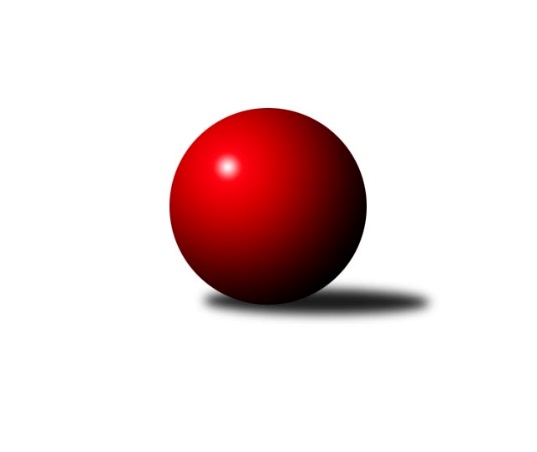 Č.4Ročník 2016/2017	9.5.2024 Krajský přebor KV 2016/2017Statistika 4. kolaTabulka družstev:		družstvo	záp	výh	rem	proh	skore	sety	průměr	body	plné	dorážka	chyby	1.	TJ Lomnice˝B˝	4	4	0	0	52 : 12 	(35.5 : 12.5)	2549	8	1765	784	31.3	2.	Kuželky Aš˝B˝	4	4	0	0	51 : 13 	(32.0 : 16.0)	2537	8	1757	780	35.8	3.	Sokol Teplá	4	3	0	1	38 : 26 	(31.0 : 17.0)	2579	6	1771	808	28.3	4.	Jiskra Šabina	4	3	0	1	38 : 26 	(25.0 : 23.0)	2451	6	1695	757	50	5.	Slovan K.Vary˝B˝	4	2	1	1	35 : 29 	(26.0 : 22.0)	2390	5	1692	698	51.5	6.	Lokomotiva Cheb˝C˝	4	2	0	2	32 : 32 	(21.5 : 26.5)	2445	4	1659	786	47.8	7.	Jiskra Hazlov˝B˝	4	1	1	2	30 : 34 	(24.0 : 24.0)	2507	3	1750	757	43	8.	SKK K.Vary˝B˝	4	1	1	2	28 : 36 	(22.5 : 25.5)	2445	3	1727	717	47.8	9.	TJ Lomnice˝C˝	4	1	0	3	25 : 39 	(19.5 : 28.5)	2417	2	1690	727	49.5	10.	TJ Jáchymov˝B˝	4	0	2	2	24 : 40 	(23.5 : 24.5)	2419	2	1707	712	50	11.	SKK K.Vary˝C˝	4	0	1	3	14 : 50 	(10.0 : 38.0)	2332	1	1688	645	68.3	12.	Lokomotiva Cheb˝D˝	4	0	0	4	17 : 47 	(17.5 : 30.5)	2316	0	1632	685	51Tabulka doma:		družstvo	záp	výh	rem	proh	skore	sety	průměr	body	maximum	minimum	1.	Kuželky Aš˝B˝	3	3	0	0	38 : 10 	(24.0 : 12.0)	2541	6	2581	2466	2.	Sokol Teplá	3	3	0	0	34 : 14 	(24.0 : 12.0)	2614	6	2663	2561	3.	TJ Lomnice˝B˝	2	2	0	0	26 : 6 	(18.5 : 5.5)	2507	4	2576	2438	4.	Slovan K.Vary˝B˝	2	2	0	0	23 : 9 	(15.5 : 8.5)	2408	4	2446	2370	5.	SKK K.Vary˝B˝	2	1	1	0	20 : 12 	(15.0 : 9.0)	2404	3	2419	2389	6.	Jiskra Šabina	1	1	0	0	12 : 4 	(7.0 : 5.0)	2457	2	2457	2457	7.	Lokomotiva Cheb˝C˝	2	1	0	1	16 : 16 	(11.5 : 12.5)	2448	2	2525	2371	8.	TJ Lomnice˝C˝	2	1	0	1	15 : 17 	(11.5 : 12.5)	2385	2	2386	2383	9.	TJ Jáchymov˝B˝	1	0	1	0	8 : 8 	(6.0 : 6.0)	2448	1	2448	2448	10.	SKK K.Vary˝C˝	2	0	1	1	10 : 22 	(6.0 : 18.0)	2300	1	2338	2262	11.	Jiskra Hazlov˝B˝	2	0	0	2	10 : 22 	(11.0 : 13.0)	2538	0	2549	2526	12.	Lokomotiva Cheb˝D˝	2	0	0	2	8 : 24 	(10.0 : 14.0)	2425	0	2426	2423Tabulka venku:		družstvo	záp	výh	rem	proh	skore	sety	průměr	body	maximum	minimum	1.	TJ Lomnice˝B˝	2	2	0	0	26 : 6 	(17.0 : 7.0)	2570	4	2607	2533	2.	Jiskra Šabina	3	2	0	1	26 : 22 	(18.0 : 18.0)	2449	4	2561	2391	3.	Jiskra Hazlov˝B˝	2	1	1	0	20 : 12 	(13.0 : 11.0)	2491	3	2506	2476	4.	Kuželky Aš˝B˝	1	1	0	0	13 : 3 	(8.0 : 4.0)	2533	2	2533	2533	5.	Lokomotiva Cheb˝C˝	2	1	0	1	16 : 16 	(10.0 : 14.0)	2450	2	2462	2437	6.	Slovan K.Vary˝B˝	2	0	1	1	12 : 20 	(10.5 : 13.5)	2400	1	2436	2363	7.	TJ Jáchymov˝B˝	3	0	1	2	16 : 32 	(17.5 : 18.5)	2404	1	2438	2368	8.	Sokol Teplá	1	0	0	1	4 : 12 	(7.0 : 5.0)	2543	0	2543	2543	9.	TJ Lomnice˝C˝	2	0	0	2	10 : 22 	(8.0 : 16.0)	2433	0	2555	2311	10.	Lokomotiva Cheb˝D˝	2	0	0	2	9 : 23 	(7.5 : 16.5)	2262	0	2323	2201	11.	SKK K.Vary˝B˝	2	0	0	2	8 : 24 	(7.5 : 16.5)	2465	0	2486	2444	12.	SKK K.Vary˝C˝	2	0	0	2	4 : 28 	(4.0 : 20.0)	2348	0	2416	2280Tabulka podzimní části:		družstvo	záp	výh	rem	proh	skore	sety	průměr	body	doma	venku	1.	TJ Lomnice˝B˝	4	4	0	0	52 : 12 	(35.5 : 12.5)	2549	8 	2 	0 	0 	2 	0 	0	2.	Kuželky Aš˝B˝	4	4	0	0	51 : 13 	(32.0 : 16.0)	2537	8 	3 	0 	0 	1 	0 	0	3.	Sokol Teplá	4	3	0	1	38 : 26 	(31.0 : 17.0)	2579	6 	3 	0 	0 	0 	0 	1	4.	Jiskra Šabina	4	3	0	1	38 : 26 	(25.0 : 23.0)	2451	6 	1 	0 	0 	2 	0 	1	5.	Slovan K.Vary˝B˝	4	2	1	1	35 : 29 	(26.0 : 22.0)	2390	5 	2 	0 	0 	0 	1 	1	6.	Lokomotiva Cheb˝C˝	4	2	0	2	32 : 32 	(21.5 : 26.5)	2445	4 	1 	0 	1 	1 	0 	1	7.	Jiskra Hazlov˝B˝	4	1	1	2	30 : 34 	(24.0 : 24.0)	2507	3 	0 	0 	2 	1 	1 	0	8.	SKK K.Vary˝B˝	4	1	1	2	28 : 36 	(22.5 : 25.5)	2445	3 	1 	1 	0 	0 	0 	2	9.	TJ Lomnice˝C˝	4	1	0	3	25 : 39 	(19.5 : 28.5)	2417	2 	1 	0 	1 	0 	0 	2	10.	TJ Jáchymov˝B˝	4	0	2	2	24 : 40 	(23.5 : 24.5)	2419	2 	0 	1 	0 	0 	1 	2	11.	SKK K.Vary˝C˝	4	0	1	3	14 : 50 	(10.0 : 38.0)	2332	1 	0 	1 	1 	0 	0 	2	12.	Lokomotiva Cheb˝D˝	4	0	0	4	17 : 47 	(17.5 : 30.5)	2316	0 	0 	0 	2 	0 	0 	2Tabulka jarní části:		družstvo	záp	výh	rem	proh	skore	sety	průměr	body	doma	venku	1.	TJ Lomnice˝B˝	0	0	0	0	0 : 0 	(0.0 : 0.0)	0	0 	0 	0 	0 	0 	0 	0 	2.	TJ Jáchymov˝B˝	0	0	0	0	0 : 0 	(0.0 : 0.0)	0	0 	0 	0 	0 	0 	0 	0 	3.	Lokomotiva Cheb˝D˝	0	0	0	0	0 : 0 	(0.0 : 0.0)	0	0 	0 	0 	0 	0 	0 	0 	4.	SKK K.Vary˝B˝	0	0	0	0	0 : 0 	(0.0 : 0.0)	0	0 	0 	0 	0 	0 	0 	0 	5.	SKK K.Vary˝C˝	0	0	0	0	0 : 0 	(0.0 : 0.0)	0	0 	0 	0 	0 	0 	0 	0 	6.	Jiskra Šabina	0	0	0	0	0 : 0 	(0.0 : 0.0)	0	0 	0 	0 	0 	0 	0 	0 	7.	Jiskra Hazlov˝B˝	0	0	0	0	0 : 0 	(0.0 : 0.0)	0	0 	0 	0 	0 	0 	0 	0 	8.	Sokol Teplá	0	0	0	0	0 : 0 	(0.0 : 0.0)	0	0 	0 	0 	0 	0 	0 	0 	9.	TJ Lomnice˝C˝	0	0	0	0	0 : 0 	(0.0 : 0.0)	0	0 	0 	0 	0 	0 	0 	0 	10.	Lokomotiva Cheb˝C˝	0	0	0	0	0 : 0 	(0.0 : 0.0)	0	0 	0 	0 	0 	0 	0 	0 	11.	Slovan K.Vary˝B˝	0	0	0	0	0 : 0 	(0.0 : 0.0)	0	0 	0 	0 	0 	0 	0 	0 	12.	Kuželky Aš˝B˝	0	0	0	0	0 : 0 	(0.0 : 0.0)	0	0 	0 	0 	0 	0 	0 	0 Zisk bodů pro družstvo:		jméno hráče	družstvo	body	zápasy	v %	dílčí body	sety	v %	1.	Zuzana Kožíšková 	TJ Lomnice˝B˝ 	8	/	4	(100%)		/		(%)	2.	Věra Martincová 	TJ Lomnice˝B˝ 	8	/	4	(100%)		/		(%)	3.	Lucie Vajdíková 	TJ Lomnice˝B˝ 	8	/	4	(100%)		/		(%)	4.	Ondřej Bína 	Jiskra Hazlov˝B˝ 	8	/	4	(100%)		/		(%)	5.	Dagmar Jedličková 	Kuželky Aš˝B˝ 	8	/	4	(100%)		/		(%)	6.	Pavel Feksa 	Lokomotiva Cheb˝D˝ 	7	/	4	(88%)		/		(%)	7.	Miroslava Boková 	Sokol Teplá 	6	/	3	(100%)		/		(%)	8.	Miroslav Knespl 	TJ Lomnice˝B˝ 	6	/	3	(100%)		/		(%)	9.	Eva Nováčková 	Lokomotiva Cheb˝C˝ 	6	/	3	(100%)		/		(%)	10.	Petr Jedlička ml. 	Kuželky Aš˝B˝ 	6	/	3	(100%)		/		(%)	11.	Jaromír Valenta 	Sokol Teplá 	6	/	3	(100%)		/		(%)	12.	Tereza Štursová 	TJ Lomnice˝B˝ 	6	/	4	(75%)		/		(%)	13.	Zdeněk Loveček 	SKK K.Vary˝B˝ 	6	/	4	(75%)		/		(%)	14.	Robert Žalud 	Slovan K.Vary˝B˝ 	6	/	4	(75%)		/		(%)	15.	Pavel Schubert 	Lokomotiva Cheb˝D˝ 	6	/	4	(75%)		/		(%)	16.	Jana Hamrová 	Lokomotiva Cheb˝C˝ 	6	/	4	(75%)		/		(%)	17.	Pavel Repčik 	Jiskra Hazlov˝B˝ 	6	/	4	(75%)		/		(%)	18.	Miroslav Budil 	Lokomotiva Cheb˝C˝ 	6	/	4	(75%)		/		(%)	19.	Gerhard Brandl 	Jiskra Šabina 	6	/	4	(75%)		/		(%)	20.	Vladimír Čermák 	SKK K.Vary˝B˝ 	4	/	2	(100%)		/		(%)	21.	Luboš Axamský 	Sokol Teplá 	4	/	2	(100%)		/		(%)	22.	Ivana Nová 	TJ Jáchymov˝B˝ 	4	/	2	(100%)		/		(%)	23.	Marcel Toužimský 	Slovan K.Vary˝B˝ 	4	/	2	(100%)		/		(%)	24.	Josef Volf 	TJ Lomnice˝C˝ 	4	/	2	(100%)		/		(%)	25.	Zdeňka Zmeškalová 	Slovan K.Vary˝B˝ 	4	/	3	(67%)		/		(%)	26.	František Mazák ml.	Kuželky Aš˝B˝ 	4	/	3	(67%)		/		(%)	27.	Ladislav Urban 	SKK K.Vary˝C˝ 	4	/	3	(67%)		/		(%)	28.	Pavel Kučera 	Jiskra Šabina 	4	/	3	(67%)		/		(%)	29.	Jiří Flejšar 	TJ Lomnice˝C˝ 	4	/	3	(67%)		/		(%)	30.	Štefan Mrenica 	TJ Jáchymov˝B˝ 	4	/	3	(67%)		/		(%)	31.	Martina Sobotková 	SKK K.Vary˝B˝ 	4	/	3	(67%)		/		(%)	32.	Martina Pospíšilová 	Kuželky Aš˝B˝ 	4	/	3	(67%)		/		(%)	33.	Miroslava Poláčková 	Sokol Teplá 	4	/	3	(67%)		/		(%)	34.	Lubomír Hromada 	TJ Lomnice˝C˝ 	4	/	3	(67%)		/		(%)	35.	Václav Zeman 	SKK K.Vary˝B˝ 	4	/	3	(67%)		/		(%)	36.	Jaromír Černý 	Jiskra Šabina 	4	/	4	(50%)		/		(%)	37.	Jiří Beneš ml.	Jiskra Šabina 	4	/	4	(50%)		/		(%)	38.	Jiří Jaroš 	Lokomotiva Cheb˝D˝ 	4	/	4	(50%)		/		(%)	39.	Jiří Gabriško 	SKK K.Vary˝B˝ 	4	/	4	(50%)		/		(%)	40.	Jiří Beneš st. 	Jiskra Šabina 	4	/	4	(50%)		/		(%)	41.	Miroslav Špaček 	SKK K.Vary˝C˝ 	4	/	4	(50%)		/		(%)	42.	Jana Komancová 	Jiskra Hazlov˝B˝ 	4	/	4	(50%)		/		(%)	43.	Petr Lidmila 	TJ Lomnice˝C˝ 	4	/	4	(50%)		/		(%)	44.	Vladimír Veselý st.	Kuželky Aš˝B˝ 	3	/	2	(75%)		/		(%)	45.	Jitka Laudátová 	Kuželky Aš˝B˝ 	2	/	1	(100%)		/		(%)	46.	Eduard Seidl 	Jiskra Šabina 	2	/	1	(100%)		/		(%)	47.	Luboš Kratochvíl 	TJ Jáchymov˝B˝ 	2	/	1	(100%)		/		(%)	48.	Vladimír Mišánek 	Kuželky Aš˝B˝ 	2	/	1	(100%)		/		(%)	49.	Martin Schmitt 	Sokol Teplá 	2	/	1	(100%)		/		(%)	50.	Vladislav Urban 	Kuželky Aš˝B˝ 	2	/	1	(100%)		/		(%)	51.	Petr Šimáček 	TJ Lomnice˝C˝ 	2	/	1	(100%)		/		(%)	52.	Vlastimil Čegan 	TJ Jáchymov˝B˝ 	2	/	1	(100%)		/		(%)	53.	Hana Makarová 	TJ Jáchymov˝B˝ 	2	/	1	(100%)		/		(%)	54.	Johannes Luster 	Slovan K.Vary˝B˝ 	2	/	1	(100%)		/		(%)	55.	Petr Janda 	TJ Lomnice˝C˝ 	2	/	2	(50%)		/		(%)	56.	Jan Mandák 	Sokol Teplá 	2	/	3	(33%)		/		(%)	57.	Kateřina Hlaváčová 	Slovan K.Vary˝B˝ 	2	/	3	(33%)		/		(%)	58.	František Průša 	Slovan K.Vary˝B˝ 	2	/	3	(33%)		/		(%)	59.	Roman Bláha 	Jiskra Šabina 	2	/	3	(33%)		/		(%)	60.	Martin Bezouška 	TJ Jáchymov˝B˝ 	2	/	3	(33%)		/		(%)	61.	Václav Vieweg 	Kuželky Aš˝B˝ 	2	/	3	(33%)		/		(%)	62.	Václav Veselý 	Kuželky Aš˝B˝ 	2	/	3	(33%)		/		(%)	63.	Blanka Pešková 	SKK K.Vary˝C˝ 	2	/	3	(33%)		/		(%)	64.	Blanka Martínková 	SKK K.Vary˝C˝ 	2	/	3	(33%)		/		(%)	65.	Pavel Pazdera 	SKK K.Vary˝C˝ 	2	/	3	(33%)		/		(%)	66.	Daniela Stašová 	Slovan K.Vary˝B˝ 	2	/	4	(25%)		/		(%)	67.	Vladimír Maxa 	TJ Jáchymov˝B˝ 	2	/	4	(25%)		/		(%)	68.	Miroslav Pešťák 	Sokol Teplá 	2	/	4	(25%)		/		(%)	69.	Jiří Šeda 	TJ Jáchymov˝B˝ 	2	/	4	(25%)		/		(%)	70.	David Repčik 	Jiskra Hazlov˝B˝ 	2	/	4	(25%)		/		(%)	71.	Petr Málek 	Lokomotiva Cheb˝C˝ 	2	/	4	(25%)		/		(%)	72.	Pavel Pokorný 	Lokomotiva Cheb˝C˝ 	2	/	4	(25%)		/		(%)	73.	Václav Čechura 	SKK K.Vary˝B˝ 	2	/	4	(25%)		/		(%)	74.	Vladimír Krýsl 	Lokomotiva Cheb˝C˝ 	2	/	4	(25%)		/		(%)	75.	Jiří Flejsar 	TJ Lomnice˝C˝ 	1	/	1	(50%)		/		(%)	76.	JIŘÍ Hojsák 	Slovan K.Vary˝B˝ 	1	/	3	(17%)		/		(%)	77.	Miroslava Utikalová 	Jiskra Hazlov˝B˝ 	0	/	1	(0%)		/		(%)	78.	Václav Flusser 	Sokol Teplá 	0	/	1	(0%)		/		(%)	79.	Jiří Kočan 	SKK K.Vary˝B˝ 	0	/	1	(0%)		/		(%)	80.	Albert Kupčík 	TJ Lomnice˝C˝ 	0	/	1	(0%)		/		(%)	81.	Irena Balcarová 	SKK K.Vary˝C˝ 	0	/	1	(0%)		/		(%)	82.	Libuše Korbelová 	TJ Lomnice˝C˝ 	0	/	1	(0%)		/		(%)	83.	Marek Zvěřina 	Jiskra Šabina 	0	/	1	(0%)		/		(%)	84.	Petra Svobodová ml. 	Lokomotiva Cheb˝D˝ 	0	/	1	(0%)		/		(%)	85.	Jiří Mitáček st.	SKK K.Vary˝C˝ 	0	/	1	(0%)		/		(%)	86.	Petr Beseda 	Slovan K.Vary˝B˝ 	0	/	1	(0%)		/		(%)	87.	Růžena Kovačíková 	TJ Lomnice˝C˝ 	0	/	2	(0%)		/		(%)	88.	Lukáš Kožíšek 	TJ Lomnice˝B˝ 	0	/	2	(0%)		/		(%)	89.	Pavel Repčik 	Jiskra Hazlov˝B˝ 	0	/	2	(0%)		/		(%)	90.	Vladimír Lukeš 	TJ Jáchymov˝B˝ 	0	/	2	(0%)		/		(%)	91.	Andrea Špačková 	Jiskra Hazlov˝B˝ 	0	/	2	(0%)		/		(%)	92.	Michal Hric 	Lokomotiva Cheb˝C˝ 	0	/	2	(0%)		/		(%)	93.	Jaroslava Šnajdrová 	SKK K.Vary˝C˝ 	0	/	2	(0%)		/		(%)	94.	Václav Šnajdr 	SKK K.Vary˝B˝ 	0	/	3	(0%)		/		(%)	95.	Rudolf Štěpanovský 	TJ Lomnice˝B˝ 	0	/	3	(0%)		/		(%)	96.	Daniel Hussar 	Lokomotiva Cheb˝D˝ 	0	/	3	(0%)		/		(%)	97.	Luděk Štác 	TJ Jáchymov˝B˝ 	0	/	3	(0%)		/		(%)	98.	Helena Gladavská 	Lokomotiva Cheb˝D˝ 	0	/	3	(0%)		/		(%)	99.	Jiří Velek 	Sokol Teplá 	0	/	4	(0%)		/		(%)	100.	Jan Adam 	Lokomotiva Cheb˝D˝ 	0	/	4	(0%)		/		(%)	101.	Josef Zvěřina 	TJ Lomnice˝C˝ 	0	/	4	(0%)		/		(%)	102.	Josef Vančo 	SKK K.Vary˝C˝ 	0	/	4	(0%)		/		(%)Průměry na kuželnách:		kuželna	průměr	plné	dorážka	chyby	výkon na hráče	1.	Hazlov, 1-4	2560	1775	785	40.3	(426.8)	2.	Sokol Teplá, 1-4	2549	1769	780	38.0	(425.0)	3.	Kuželky Aš, 1-4	2480	1716	763	42.5	(413.4)	4.	Jáchymov, 1-2	2462	1745	716	44.5	(410.3)	5.	Lokomotiva Cheb, 1-2	2461	1699	761	39.1	(410.2)	6.	TJ Šabina, 1-2	2447	1702	745	47.0	(407.9)	7.	Lomnice, 1-4	2424	1701	723	47.9	(404.1)	8.	Karlovy Vary, 1-4	2358	1669	689	57.8	(393.1)Nejlepší výkony na kuželnách:Hazlov, 1-4TJ Lomnice˝B˝	2607	3. kolo	Ondřej Bína 	Jiskra Hazlov˝B˝	457	3. koloJiskra Šabina	2561	1. kolo	Pavel Repčik 	Jiskra Hazlov˝B˝	455	1. koloJiskra Hazlov˝B˝	2549	3. kolo	Miroslav Knespl 	TJ Lomnice˝B˝	454	3. koloJiskra Hazlov˝B˝	2526	1. kolo	Roman Bláha 	Jiskra Šabina	454	1. kolo		. kolo	Pavel Repčik 	Jiskra Hazlov˝B˝	446	3. kolo		. kolo	Lucie Vajdíková 	TJ Lomnice˝B˝	443	3. kolo		. kolo	Ondřej Bína 	Jiskra Hazlov˝B˝	443	1. kolo		. kolo	Zuzana Kožíšková 	TJ Lomnice˝B˝	438	3. kolo		. kolo	Tereza Štursová 	TJ Lomnice˝B˝	437	3. kolo		. kolo	Pavel Kučera 	Jiskra Šabina	436	1. koloSokol Teplá, 1-4Sokol Teplá	2663	3. kolo	Miroslava Boková 	Sokol Teplá	511	3. koloSokol Teplá	2618	1. kolo	Miroslava Boková 	Sokol Teplá	481	1. koloSokol Teplá	2561	4. kolo	Miroslav Špaček 	SKK K.Vary˝C˝	460	3. koloTJ Lomnice˝C˝	2555	4. kolo	Václav Zeman 	SKK K.Vary˝B˝	451	1. koloSKK K.Vary˝B˝	2486	1. kolo	Jaromír Valenta 	Sokol Teplá	450	4. koloSKK K.Vary˝C˝	2416	3. kolo	Luboš Axamský 	Sokol Teplá	449	1. kolo		. kolo	Zdeněk Loveček 	SKK K.Vary˝B˝	448	1. kolo		. kolo	Miroslav Pešťák 	Sokol Teplá	447	3. kolo		. kolo	Luboš Axamský 	Sokol Teplá	446	4. kolo		. kolo	Miroslav Pešťák 	Sokol Teplá	443	1. koloKuželky Aš, 1-4Kuželky Aš˝B˝	2581	4. kolo	Petr Jedlička ml. 	Kuželky Aš˝B˝	480	1. koloKuželky Aš˝B˝	2575	2. kolo	Vladimír Veselý st.	Kuželky Aš˝B˝	471	4. koloSokol Teplá	2543	2. kolo	Petr Jedlička ml. 	Kuželky Aš˝B˝	459	2. koloKuželky Aš˝B˝	2466	1. kolo	Dagmar Jedličková 	Kuželky Aš˝B˝	458	2. koloLokomotiva Cheb˝C˝	2437	4. kolo	Miroslav Pešťák 	Sokol Teplá	456	2. koloSKK K.Vary˝C˝	2280	1. kolo	František Mazák ml.	Kuželky Aš˝B˝	451	4. kolo		. kolo	Vladislav Urban 	Kuželky Aš˝B˝	449	4. kolo		. kolo	Jaromír Valenta 	Sokol Teplá	449	2. kolo		. kolo	František Mazák ml.	Kuželky Aš˝B˝	445	2. kolo		. kolo	Václav Veselý 	Kuželky Aš˝B˝	436	2. koloJáchymov, 1-2Jiskra Hazlov˝B˝	2476	2. kolo	Ivana Nová 	TJ Jáchymov˝B˝	450	2. koloTJ Jáchymov˝B˝	2448	2. kolo	Jana Komancová 	Jiskra Hazlov˝B˝	432	2. kolo		. kolo	Ondřej Bína 	Jiskra Hazlov˝B˝	429	2. kolo		. kolo	Pavel Repčik 	Jiskra Hazlov˝B˝	421	2. kolo		. kolo	Martin Bezouška 	TJ Jáchymov˝B˝	417	2. kolo		. kolo	David Repčik 	Jiskra Hazlov˝B˝	414	2. kolo		. kolo	Jiří Šeda 	TJ Jáchymov˝B˝	410	2. kolo		. kolo	Štefan Mrenica 	TJ Jáchymov˝B˝	403	2. kolo		. kolo	Luboš Kratochvíl 	TJ Jáchymov˝B˝	401	2. kolo		. kolo	Petr Bohmann 	Jiskra Hazlov˝B˝	396	2. koloLokomotiva Cheb, 1-2TJ Lomnice˝B˝	2533	1. kolo	Miroslav Budil 	Lokomotiva Cheb˝C˝	459	3. koloLokomotiva Cheb˝C˝	2525	3. kolo	David Repčik 	Jiskra Hazlov˝B˝	455	4. koloJiskra Hazlov˝B˝	2506	4. kolo	Zuzana Kožíšková 	TJ Lomnice˝B˝	447	1. koloLokomotiva Cheb˝C˝	2462	2. kolo	Eva Nováčková 	Lokomotiva Cheb˝C˝	444	2. koloSKK K.Vary˝B˝	2444	3. kolo	Miroslav Budil 	Lokomotiva Cheb˝C˝	443	1. koloLokomotiva Cheb˝D˝	2426	4. kolo	Jiří Gabriško 	SKK K.Vary˝B˝	441	3. koloLokomotiva Cheb˝D˝	2423	2. kolo	Lukáš Kožíšek 	TJ Lomnice˝B˝	440	1. koloLokomotiva Cheb˝C˝	2371	1. kolo	Jana Hamrová 	Lokomotiva Cheb˝C˝	435	2. kolo		. kolo	Vladimír Krýsl 	Lokomotiva Cheb˝C˝	433	3. kolo		. kolo	Ondřej Bína 	Jiskra Hazlov˝B˝	433	4. koloTJ Šabina, 1-2Jiskra Šabina	2457	3. kolo	Vladimír Maxa 	TJ Jáchymov˝B˝	475	3. koloTJ Jáchymov˝B˝	2438	3. kolo	Jiří Šeda 	TJ Jáchymov˝B˝	428	3. kolo		. kolo	Pavel Kučera 	Jiskra Šabina	420	3. kolo		. kolo	Jiří Beneš ml.	Jiskra Šabina	415	3. kolo		. kolo	Jaromír Černý 	Jiskra Šabina	414	3. kolo		. kolo	Jiří Beneš st. 	Jiskra Šabina	408	3. kolo		. kolo	Roman Bláha 	Jiskra Šabina	406	3. kolo		. kolo	Luděk Štác 	TJ Jáchymov˝B˝	397	3. kolo		. kolo	Gerhard Brandl 	Jiskra Šabina	394	3. kolo		. kolo	Štefan Mrenica 	TJ Jáchymov˝B˝	387	3. koloLomnice, 1-4TJ Lomnice˝B˝	2576	4. kolo	Miroslav Knespl 	TJ Lomnice˝B˝	451	4. koloKuželky Aš˝B˝	2533	3. kolo	Petr Jedlička ml. 	Kuželky Aš˝B˝	446	3. koloTJ Lomnice˝B˝	2438	2. kolo	Lucie Vajdíková 	TJ Lomnice˝B˝	436	4. koloJiskra Šabina	2396	4. kolo	Tereza Štursová 	TJ Lomnice˝B˝	434	4. koloTJ Lomnice˝C˝	2386	1. kolo	Tereza Štursová 	TJ Lomnice˝B˝	433	2. koloTJ Lomnice˝C˝	2383	3. kolo	Robert Žalud 	Slovan K.Vary˝B˝	431	2. koloSlovan K.Vary˝B˝	2363	2. kolo	Martina Pospíšilová 	Kuželky Aš˝B˝	429	3. koloLokomotiva Cheb˝D˝	2323	1. kolo	Vladimír Veselý st.	Kuželky Aš˝B˝	425	3. kolo		. kolo	Petr Lidmila 	TJ Lomnice˝C˝	425	1. kolo		. kolo	Jiří Flejsar 	TJ Lomnice˝C˝	425	3. koloKarlovy Vary, 1-4Slovan K.Vary˝B˝	2446	1. kolo	Václav Zeman 	SKK K.Vary˝B˝	459	4. koloSlovan K.Vary˝B˝	2436	4. kolo	Zdeněk Loveček 	SKK K.Vary˝B˝	442	2. koloSKK K.Vary˝B˝	2419	2. kolo	Jiří Jaroš 	Lokomotiva Cheb˝D˝	439	3. koloJiskra Šabina	2391	2. kolo	Daniela Stašová 	Slovan K.Vary˝B˝	438	4. koloSKK K.Vary˝B˝	2389	4. kolo	Jiří Flejšar 	TJ Lomnice˝C˝	437	2. koloTJ Jáchymov˝B˝	2371	4. kolo	Štefan Mrenica 	TJ Jáchymov˝B˝	433	1. koloSlovan K.Vary˝B˝	2370	3. kolo	Robert Žalud 	Slovan K.Vary˝B˝	430	1. koloTJ Jáchymov˝B˝	2368	1. kolo	Martina Sobotková 	SKK K.Vary˝B˝	430	2. koloSKK K.Vary˝C˝	2338	4. kolo	Eduard Seidl 	Jiskra Šabina	427	2. koloTJ Lomnice˝C˝	2311	2. kolo	Daniela Stašová 	Slovan K.Vary˝B˝	426	1. koloČetnost výsledků:	8.0 : 8.0	3x	6.0 : 10.0	1x	4.0 : 12.0	3x	3.0 : 13.0	1x	2.0 : 14.0	2x	14.0 : 2.0	4x	12.0 : 4.0	7x	11.0 : 5.0	1x	10.0 : 6.0	2x